פתרונות סופיים 035582 – שנת 2020מועד חורף  2020 – פתרון- 035582 (806)א.      ב.       ג. 3.9-    ד. א.     ב.(1)      (2)       ג.    ד. הוכחה ודוגמה 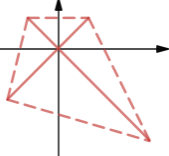 א.     ב.  הוכחה    ג. (2) 25      ד. 256א.     ב.     ג. (1) עלייה: אין    ירידה:      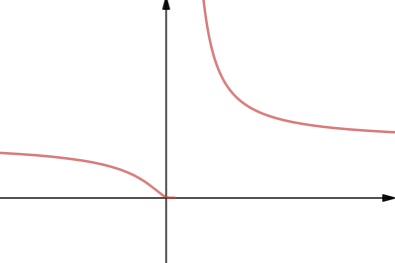 (2) חיובית לכל x בתחום הגדרה    ד. (2)   ה. הוכחהא. (1)        (2) עלייה:       ירידה:        (3) קעירות מעלה:       קעירות מטה:            ב.(1)          ג.(1) 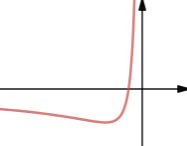 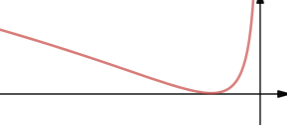 (2)